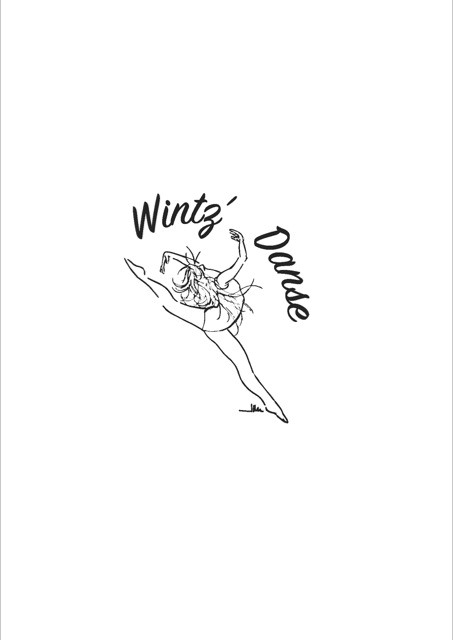 (*) enfant débutant – Christel, Sophie, Manuela, Sandra et Virginie peuvent changer l’enfant de groupe si nécessaire.LundiMardiMercrediJeudiVendredi18h00 à 19h00
2010 (*), 2011, 2012
avec Manuela18h00 à 19h 00
2006 (*), 2007, 2008 
avec Sandra 18h00 à 19h00 
 2008 (*), 2009, 2010
avec Christel et Sophie19h00 à 20h00
2004 (*), 2005, 2006
avec Sandra 20h00 à 21h00
2004 et avant 
avec Virginie